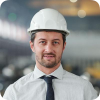 Manuel GálvezManuel GálvezDatos personales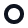 Madrid, 28045, España+34 636 350 505email@email.comLugar de nacimientoEspañaPermiso de conducirBLinksLinkedInPinterestUsar esta plantillaCompetencias- Mecánica automotriz- Producción industrial- Gestión de proyectos- AutoCAD- Resolución de problemas- Razonamiento lógico- Liderazgo- Trabajo en equipoIdiomasHobbiesEsquí